BÀI ÔN HKII K4Ex2. Odd one out (Chọn từ khác loại)1. A. Swimming pool		B. cinema		C. see a film2. A. cook			B. meal		             C. yoga3. A. play tennis		               B. sport centre		C. stay at home4. A. gym			B. cinema		C. go shoppingEx2. Odd one out (Chọn từ khác loại)a. giraffe			b. lion				c. animala. crocodile			b. roar				c. hippoa. peacock			b. quickly			c. merrilya. family			b. loudly			c. beautifulEx2. Odd one out (Chọn từ khác loại)A. put			B. tell			C. tentA. taking		B. telling		C. morningA. songs		B. build		C. storiesA. am			B. I 			C. isA. now			B. at the moment	C. yesterdayEx3. Circle the correct answer (Chọn đáp án đúng)What does your __________ do? She’s a farmer.A.brother                         B. sister                         C. father __________ does your brother do? __________ an actor.A. What / He                   B. What / He’s              C. Where / He’sIs your mother an office worker?A. No, He isn’t                B. No, She isn’t            C. Yes, I am__________ does he work? - at a nussing home.A. What                           B. Where                       C. HowShe __________ on a farm.A. work                           B. worked                      C. worksDoes he __________at a factory?A. workes                        B. work                          C. workedMy father is a worker. He works __________A. at a school                  B. at a nursing home      C. at a factoryShe is __________. She works on a farm.A. a farmer                      B. an office worker        C. a teacherEx3. Circle the correct answer (Chọn đáp án đúng)Do you have a brother?A. No, I don’t                         B. Yes, I don’t                          C. No, you don’tWhat does she look like? 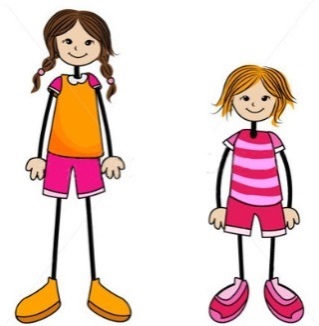 A. She’s short                         B. She’s tall                              C. She’s bigWhat does he look like?A. He has short hair                B. He has a short hair               C. He has a big eyesMy sister __________ a round face.A. have                                    B. haves                                    C. hasI have __________ .A. long hair                             B. a long hair                            C. a hair longHer face is __________  .A. tall                                      B. round                                    C. heavy Is your father slim? A. Yes, he is                           B. He is slim                              C. He has slimWhat do they look like?A. They have big eyes                B. They has big eyes                  C. They are a big eyesEx5. ReadingI live in a small flat with my parents. It is in Le Lai Street. The street is very busy. At the weekend, I visit my grandparents. They live in a big house with a beautiful garden in a village. The village is quiet and beautiful.A. Read and circleI live in a __________ flat.A. big                        B.small                         C. quiet                            D. noisy Le Lai Street is very __________ A. noisy                    B. busy                         C. small                          D. quietMy grandparents live in a __________A. town                     B. city                          C. village                        D. flatThe village is __________A. quiet and beautifyl       B. small and busy      C. quiet and small           D. beautiful and busyDo you live with your grandparents? A. Yes, I do        B. No, I don’t        C. I live with me grandparents       B. I live with my parentsEx5. ReadingWe are at the shopping centre. We can see many shops. The bookshop is opposite the pet shop. The toy shop is behind the pet shop. The bakery is between the bookshop and the sports shop.Mai wants to buy a book. It is 30,000 dong. Linh wants to buy a doll. It is 50,000 dong. I want to buy an ice cream. It is 10,000 dong.A. Read and circleWe are at the ____________  .a. shopping centre		b. sports shop			c. bakeryThe bookshop is ____________  the pet shop.a. opposite			b. near				c. behindHow much is a book? ____________  thousand dong.a. ten				b. fifty				c. thirtyWhat does Linh want to buy?a. a ball			b. a doll			c. an ice creamHow much is an ice cream?a. 30,000 dong			b. 50,000 dong		c. 10.000 dongEx7. Look and write (nhìn và viết)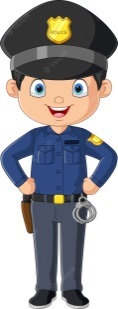 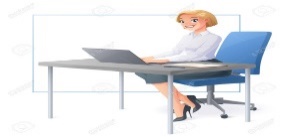 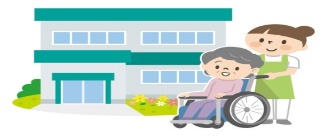 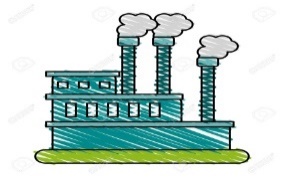 ……………………..	   ……………………..	……………………..		……………………..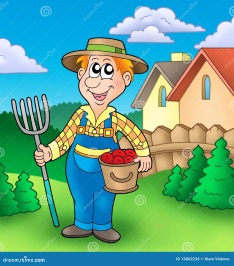 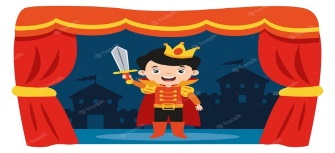 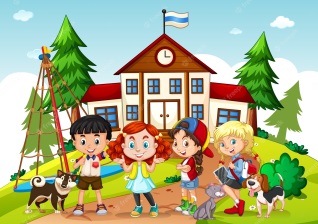 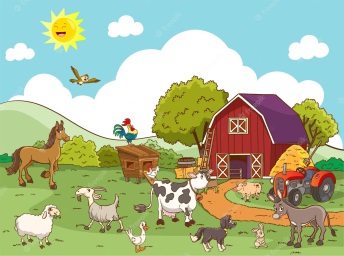 ……………………..	   ……………………..	……………………..		……………………..Ex7. Look and write (nhìn và viết)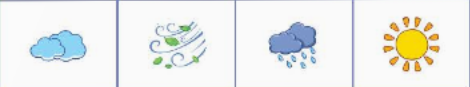 .......................................       ......................................       .....................................   .  ......................................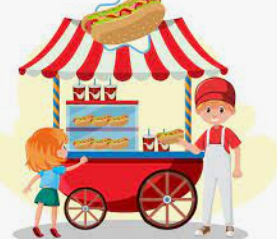 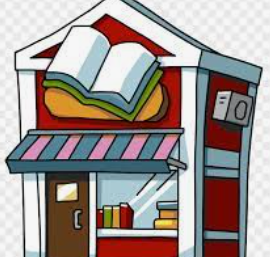 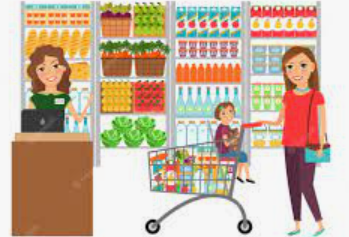 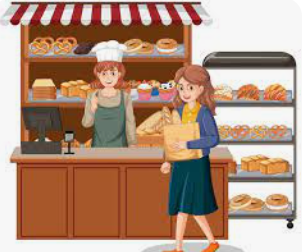 .......................................       ......................................       .....................................   .  ......................................Ex6. Reorder the word to make a sentence. (Sắp xếp các từ để tạo thành câu)are / What / animals / these / ……………………………………………......................................................………..giraffes / They / lions / and / are / .………………………………......................…………...............................……..like / Why / you / peacocks / do / ?….................…………………………………………....................................……..dance / because / beautifully / they /………………………………………............……...............................…………..sing / The / merrily / birds / .…………………………………….......................………..............................…………..are / those / What / animals  / ……………………………………….................……………...............................……..want / they / the / see / to / animals / …………………………………………..........………............................………..have / necks / the / long / giraffes / and / legs  / ………………………………………………......................………….. Ex6. Reorder the word to make a sentence. (Sắp xếp các từ để tạo thành câu)1. does / on / Where / go / Saturdays / she / ?…….................……………………………………….................................……..2. goes / to / He / cinema / the / ………………………………………....................................….......................................………..3. does / father / What / Sundays / your / do /on ?…………………………………..……………......................................………..4. watches / She / films / Thursdays / on / .……………………………..................…………….................................……………..5. Sunday / Today / is / .………………………………………………..............................................................................………..6. stays / at / Ben / home / weekends / at / the / …………………………………….............................................…………………..7. cook / I  / with / meals / my / mother / .…………………………………………..................................................…………………..8. family / have / my / together / meal / a / nice / .